       Цель: воспитать чувства патриотизма и гордости за нашу Российскую армию.Задачи:- закрепить  и уточнить представления детей о родах войск Российской армии;- развить выразительность речь и при чтении стихов;- -формировать межличностные отношения на основе развития способности сопереживать одноклассникам во время соревнований;- укреплять здоровье детей;- создать радостное праздничное настроение.Предварительная работа: беседы с детьми по классам «Рождение Армии», знакомство с родами войск (пограничники, летчики, моряки, пехота), чтение книг, рассматривание иллюстраций о защитниках Отечества.Атрибуты: плакаты, шары, подарки, обручи, разрезные карты и буквы, стулья, слова-таблички, флаги РТ и РФХод мероприятияПервый ведущий: Сегодня мы празднуем День защитника Отечества! Ребята, что обозначает слово Отечество? ( Отечество- это то место, где родился человек.) От какого слова произошло слово Отечество? (От слова «отче», «отец».)  Отечество  - это наша страна, наша Родина. Нашу Родину в разное время защищали разные люди, они по-разному одевались, владели разными оружиями. Но одно у них было общее – сильная любовь к своей Родине.Второй ведущий: А сейчас начинаем представление войск. Пограничник: Пограничник на границе нашу землю стережет,                        Чтоб работать и учиться мог спокойно наш народ. Моряк: Охраняет наше море славный доблестный моряк.              Гордо реет на линкоре наш родной российский флаг.Летчик: Наши летчики-герои небо зорко стерегут              Наши летчики-герои охраняют мирный труд.Пехота: Наша армия родная стережет покой страны,               Чтоб росли мы, бед не зная, чтобы не было войны.             Любят летчиков у нас, моряки в почете.              Но обратитесь, просим вас, девочки, к пехоте.(После представления дети рассаживают по своим местам).Первый ведущий: А теперь начинаем наши игры. «Артиллерия»Мишень - обруч - располагается на полу. Игрок  должен попасть во внутрь обруча мячиком.     2.«Не промахнись»  В центре комнаты поставьте ведро и предложите гостям попасть в него теннисным шариком. Кто больше забросит теннисных шариков, тот и победил.— Жизнь человека на войне — всегда в опасности! И рядом с солдатами постоянно рядом те, кто отдает все, чтобы спасти эту жизнь: врачи и медицинские сестры. Поэтому на празднике защитников Отечества никак нельзя обойтись без конкурса помощи раненому. «Помоги раненому»Нужно забинтовать раненому голову так, чтобы он мог видеть и дышать.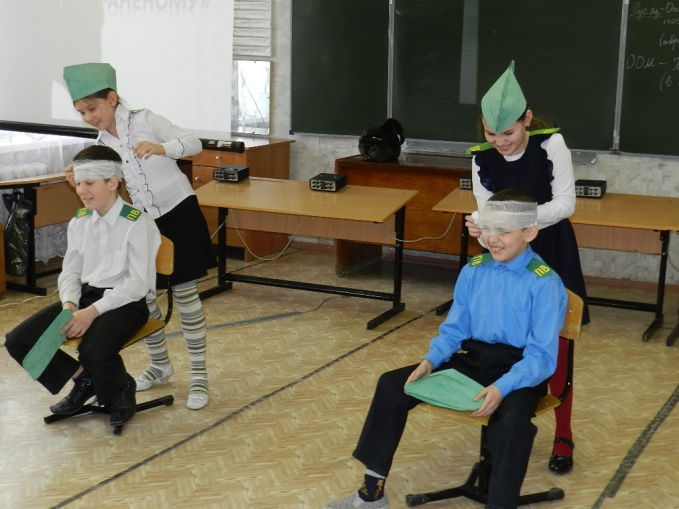 Девочка1: Мы мальчишек поздравляем и здоровья им желаем,                 Чтоб росли большими, отличниками были.Девочка 2: Драчливой нашей половине мы поздравленья шлем свои,                  Для поздравления есть причины. Ура защитникам страны!Девочка 3: Поэтому, друзья, давайте от всей души без лишних слов                  От всех невзгод нас защищайте, но только, чур, без синяков.Ведущие: Дорогие наши мальчики, мы желаем Вам, чтобы никогда больше не было войны, не рвались снаряды, не гибли люди! Пусть всегда на нашей земле будет мир и солнце!(Песня «Солнечный круг» - жестовое пение).